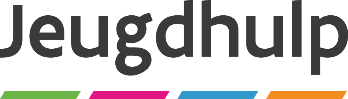 //////////////////////////////////////////////////////////////////////////////////////////////////////////////////////////////////Aanvraag erkenning cliëntenorganisatie in de jeugdhulp//////////////////////////////////////////////////////////////////////////////////////////////////////////////////////////////////Vlaams Ministerie van Welzijn, Volksgezondheid, Gezin en ArmoedebestrijdingAgentschap Opgroeien regieHallepoortlaan 271060 BrusselT www.jeugdhulp.beE-mail: participatie@opgroeien.be //////////////////////////////////////////////////////////////////////////////////////////////////////////////////////////////////Versie  20/11/2020Algemene situeringSinds de start van het ‘project’ Integrale Jeugdhulp was het één van de doelstellingen om cliënten, zowel ouders als minderjarigen, te betrekken bij het veranderingsproces. De prominente plaats die een participatieve hulpverlening krijgt in artikel 45 van het decreet Integrale Jeugdhulp en in artikel 75 van het Besluit van de Vlaamse Regering betreffende de Integrale Jeugdhulp zorgde mee voor de nodige ‘duw in de rug’ om deze doelstelling te realiseren.De voorbije jaren werden stappen vooruit gezet in het faciliteren en installeren van participatie van cliënten in de jeugdhulp. Met de goedkeuring van het decreet van 21 december 2018 en het erkennings- en subsidiëringsbesluit op datum van 16 oktober 2020,  kiest de Vlaamse Overheid voor een verdere versteviging van de positie en participatie van cliënten in de Jeugdhulp. Deze regelgeving maakt namelijk erkenning en subsidiëring van cliëntenorganisaties in de jeugdhulp mogelijk.De  erkenning staat los  van de subsidiëring. We willen organisaties die aan de voorwaarden voldoen, in eerste instantie erkennen in de uitvoering van hun opdrachten. Hiermee geven we  deze organisaties  en hun activiteiten een status. Ook  krijgen ze enerzijds de garantie  deel  te kunnen uitmaken van het cliëntenforum in de jeugdhulp. Anderzijds krijgen ze hiermee ook de opdracht om het cliëntenforum mee vorm te geven.   Gezien de actuele budgettaire ruimte, is er momenteel slechts financiering voorzien voor een beperkt aantal cliëntenorganisaties.   Aanvraag erkenning als  cliëntenorganisatie in de jeugdhulpDe voorwaarden voor erkenning van een cliëntenorganisatie zijn grotendeels decretaal bepaald en in het besluit verder verfijnd.Doelgroep van de cliëntenorganisatieDe vereniging richt zich naar één of meerdere van volgende doelgroepen:kinderen en jongeren die een beroep doen of gedaan hebben op jeugdhulpverlening, en jongeren die een beroep doen of gedaan hebben op de voortgezette jeugdhulpverlening; én/ofouders en opvoedingsverantwoordelijken die een beroep doen of gedaan hebben op jeugdhulpverlening; Kenmerken van cliëntenorganisatieEen vereniging die jeugdhulp aanbiedt noch een overheid kan een erkenning aanvragen als cliëntenorganisatie.Een vereniging kan als cliëntenorganisatie een aanvraag tot erkenning indienen als ze voldoet aan volgende voorwaarden :de organisatie is een privaatrechtelijke vereniging met rechtspersoonlijkheidde vereniging moet bijdragen aan  een participatieve jeugdhulpverlening. Hiervoor dient ze volgende opdrachten te vervullen:de vereniging actief bekendmaken bij bovenstaande doelgroepbijdragen aan de versterking van de positie in de jeugdhulpverlening van de doelgroephet regelmatig organiseren van contacten onder de doelgroepbijdragen aan de ontsluiting van de rechten en plichten van de doelgroeppubliekelijk rapporteren over de ervaringen van de doelgroepaanbevelingen formuleren met betrekking tot een participatieve jeugdhulpverlening en de levenskwaliteit van de doelgroeplaagdrempelige vorming aanbieden vanuit het cliëntperspectief en dat perspectief inbrengen in het brede maatschappelijke veld, in overleg-en adviesorganen, en in onderzoeksopdrachten van de Vlaamse overheid met betrekking tot jeugdhulpverlening; mee het initiatief nemen tot de ontwikkeling van een onafhankelijk cliëntenforum en eraan meewerken. Om erkend te blijven zal de vereniging lid moeten worden van de algemene vergadering van het cliëntenforumde vereniging steunt op een directe betrokkenheid van de doelgroep bij de werking van de verenigingminstens 1/3 van de personen die in de bestuursorganen van de vereniging zitten heeft ervaring als cliënt in de jeugdhulp. Bij minstens de helft van deze personen mag de jeugdhulpervaring niet langer dan 10 jaar geleden zijn.Een voorziening dient om erkend te blijven jaarlijks uiterlijk tegen 1 april een verslag in bij het agentschap Opgroeien regie via participatie@opgroeien.be waarbij ze aantoont dat ze de opdrachten nodig voor erkenning vervult.Dossiervorming en procedureU kan uw aanvraag tot erkenning op elk moment indienen per e-mail aan participatie@opgroeien.be  U gebruikt hiervoor onderstaand formulier. Bij de dossierbehandeling en de besluitvorming houden we enkel rekening met de inhoud van het aanvraagformulier,  de bijgevoegde statuten van de vereniging met eventuele wijzigingen en het bewijs van rechtsgeldige beslissing voor het aanvragen van de erkenning, maar zonder andere bijlagen of (ondersteunende) documenten.Een intersectorale administratieve commissie zal het ingediende aanvraagdossier beoordelen en het agentschap Opgroeien regie adviseren. Het agentschap Opgroeien regie beslist over de erkenning.De procedure bestaat uit de volgende stappen: aanvraag tot erkenning, onderzoek van de ontvankelijkheid (max. 30 dagen) en een onderzoek van de gegrondheid ( max. 45 dagen na ontvankelijkheid). Dit betekent dat ten laatste 75 dagen na het indienen van de aanvraag, de initiatiefnemers een gemotiveerde beslissing over hun aanvraag ontvangen.Als u bijkomende vragen heeft of meer info wil over deze erkenningsprocedure, kunt u contact nemen met Linda Aerts, 0491 62 13 00, linda.aerts@opgroeien.be.Voor meer informatie over Jeugdhulp kunt u terecht op de website www.jeugdhulp.be .Aanvraagformulier Erkenning als cliëntenorganisatieHet aanvraagdossier bestaat uit dit formulier aangevuld met de statuten van de vereniging, en eventuele wijzigingen ervan alsook, indien deze statuten gewijzigd zijn, een gecoördineerde versie ervan. Bij de beoordeling van uw dossier wordt geen rekening gehouden met de inhoud van (andere) bijlagen en/of (ondersteunende) documenten.Stuur dit formulier met bijhorende bijlagen per email naar participatie@opgroeien.be //////////////////////////////////////////////////////////////////////////////////////////////////////////////////////////////////Administratieve gegevens van de Cliëntenorganisatie//////////////////////////////////////////////////////////////////////////////////////////////////////////////////////////////////Naam van de initiatiefnemer :  Juridisch statuut: 			Ondernemingsnummer:  		Adres:                                                                          Contactpersoon                                                         Naam				E-mail: 			Erkend/vergund door Vlaamse Gemeenschap: Indien ja, specifieer:			Inhoudelijke profilering en concretisering van de Cliëntenorganisatie//////////////////////////////////////////////////////////////////////////////////////////////////////////////////////////////////Omschrijf de doelgroep naar wie  de organisatie zich richtBeschrijf de wijze waarop de organisatie zich actief bekendmaakt bij bovenstaande doelgroep Beschrijf de wijze waarop de organisatie bijdraagt aan de versterking van de positie in de jeugdhulpverlening van de doelgroepBeschrijf de wijze waarop de organisatie regelmatig contacten organiseert met en voor de doelgroepBeschrijf de wijze waarop de organisatie bijdraagt aan het ontsluiten van de rechten en de plichten van de doelgroepBeschrijf de wijze waarop de organisatie publiekelijk rapporteert over de ervaringen van de doelgroepBeschrijf de wijze waarop de organisatie aanbevelingen formuleert met betrekking tot een participatieve jeugdhulpverlening en de levenskwaliteit van de doelgroep Beschrijf de wijze waarop de organisatie laagdrempelige vorming aanbiedt vanuit het cliëntperspectief en dat perspectief inbrengt in het brede maatschappelijke veld, in overleg-en adviesorganen, en in onderzoeksopdrachten van de Vlaamse overheid met betrekking tot jeugdhulpverleningBeschrijf de wijze waarop de organisatie meewerkt aan (de ontwikkeling van) het onafhankelijk cliëntenforum. Beschrijf de wijze waarop de doelgroep direct betrokken is bij de werking van de verenigingBeschrijf de samenstelling van het bestuursorgaan van de werking en de vertegenwoordiging van de doelgroep hierbinnen. (verklaring op eer)Ondertekening door de verantwoordelijke van de organisatie overeenkomstig de statuten//////////////////////////////////////////////////////////////////////////////////////////////////////////////////////////////////Vul de onderstaande verklaring inIk bevestig dat alle gegevens in dit formulier naar waarheid zijn ingevuld.Datum: Handtekening:Voor- en achternaam: Functie: